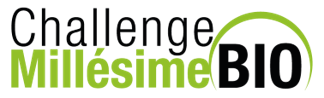 CHALLENGE MILLESIME BIO 2023 REGISTRATION PROCEDUREI – CONNECTION TO THE ONLINE PORTAL	https://account.sudvinbio.com/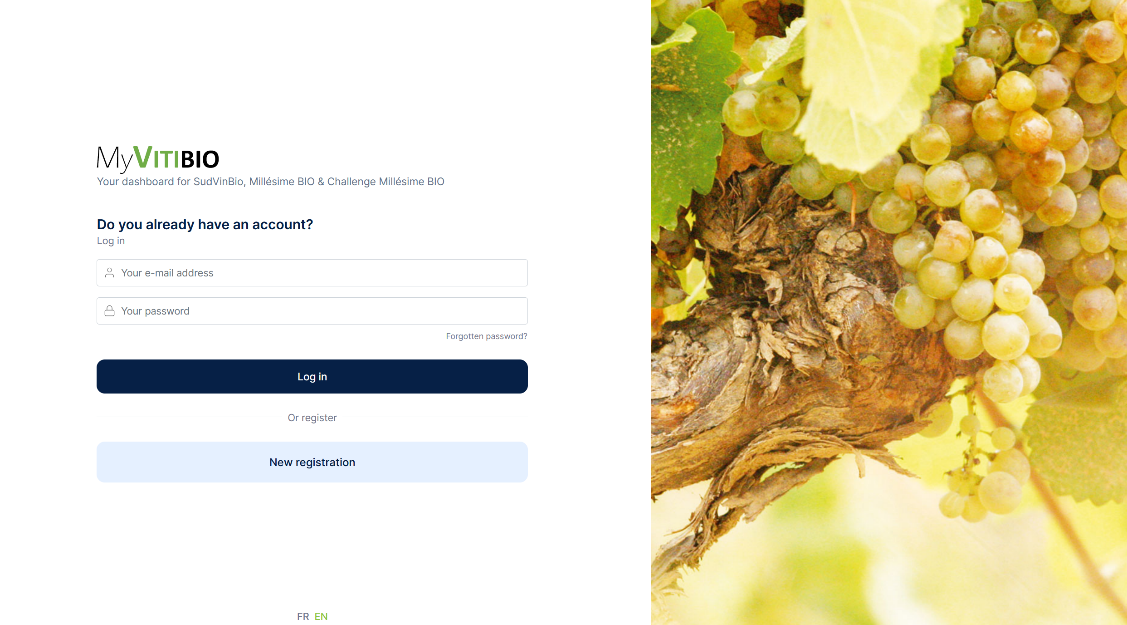 II – WELCOME TO MyVitibioJust before accessing to the contest registration, you need to answer to the 3 questions pointed by red arrows, in the « Challenge Millésime Bio 2023 » insert of your company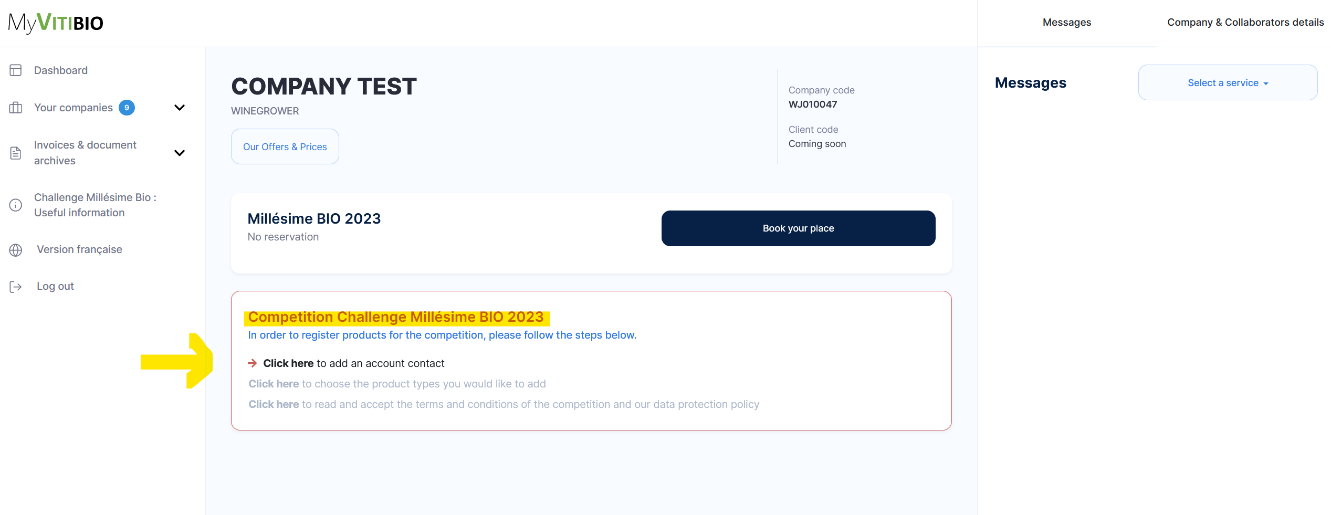 III – REGISTRATION ACCESSOnce you answered the 3 questions, “Add my first product” will appear :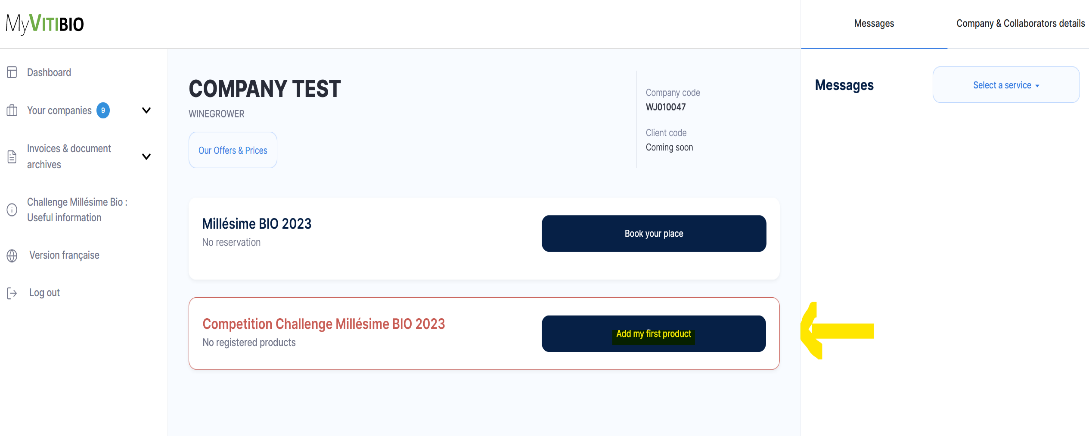 IV – REGISTER A PRODUCT** Please note the criteria and documents required for your registration **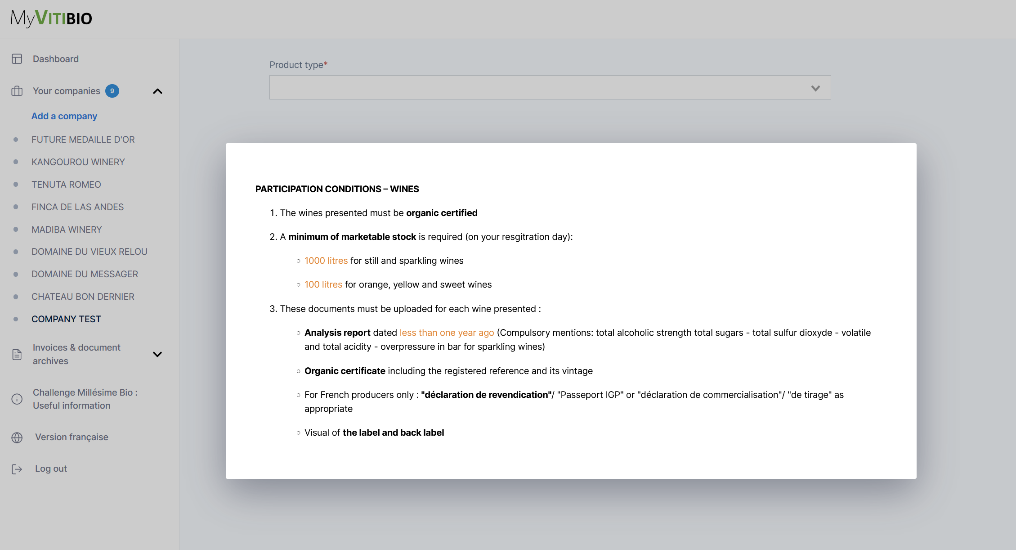 1/ After reading this list, fill in the registration form below for each product presented 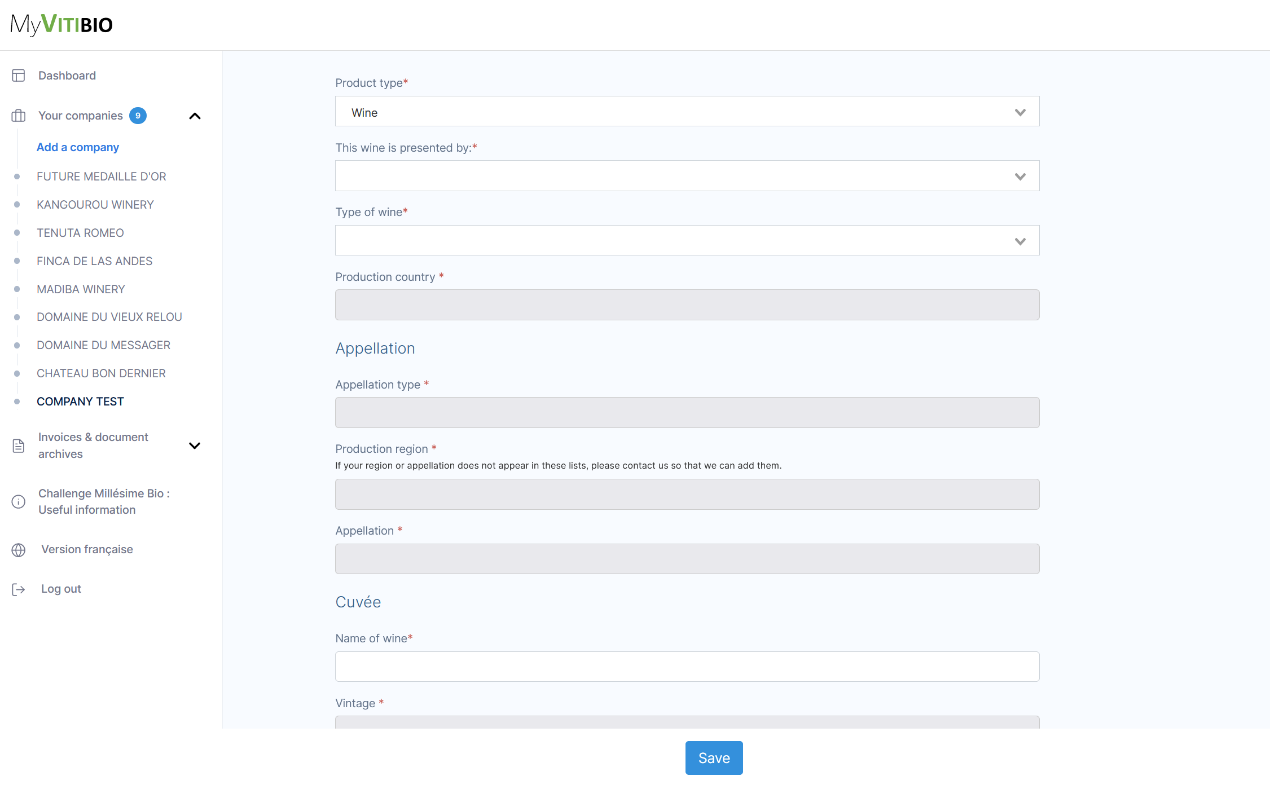 2/ FOCUS ON STOCKS : The minimum required by the National Competition Regulations for still or sparkling wines is 1000 LITERS and for sweet or orange wines is 100 LITERS3/ Don’t forget to save your formV – UPLOAD YOUR DOCUMENTSNB : Please consult the list of mandatory documents by following those links : For winesFor beers : Article 4 of the Rules1/ Each document has its own location, several uploads are possible, and you will be able to do it even after clicking in « I have finished my registration »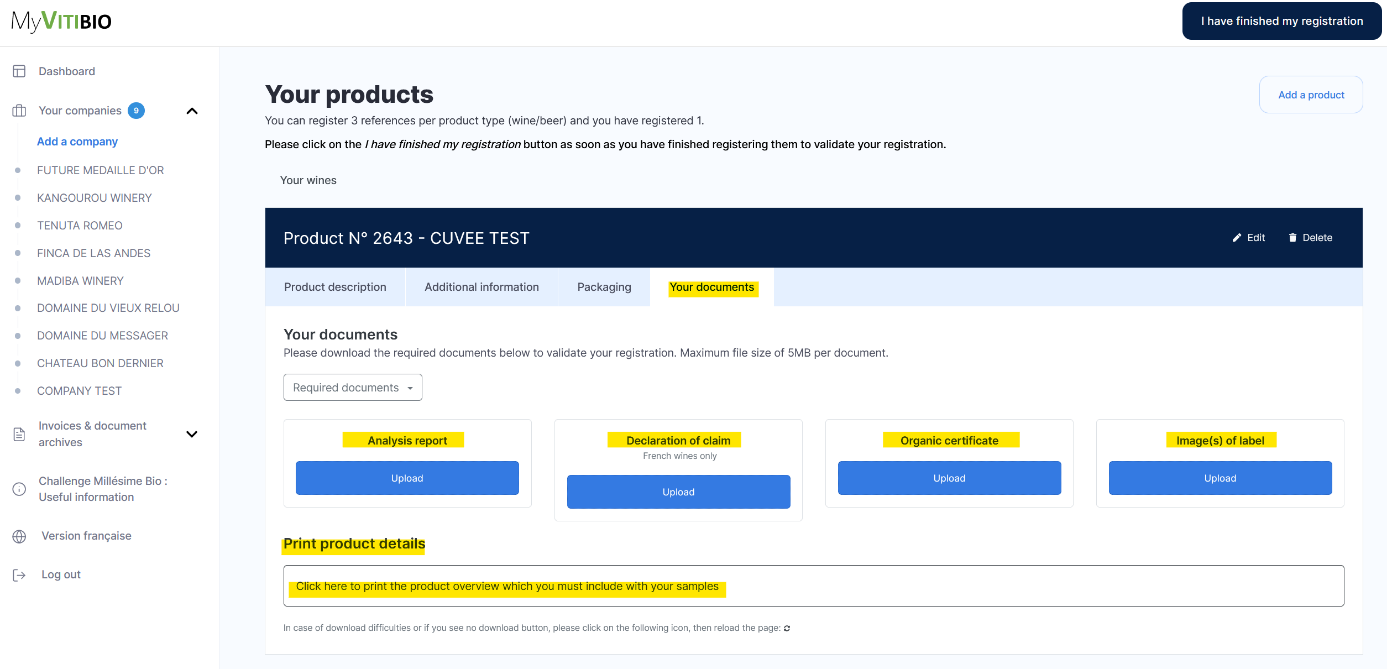 2/ Click in « Add a product » if you want to register another product (until 15 products max)3/ Once all your products are registered and all your documents, click in « I have finished my registration »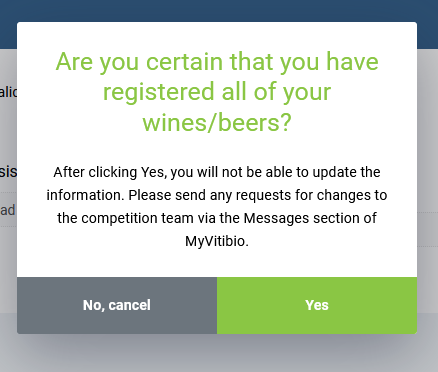 VI – FINALIZE YOUR REGISTRATIONThis step is essential to your file processing, even if it is not completeFor any modification or adding product after this click of confirmation, you will have to contact the Challenge Millésime Bio staff using your MyVitibio mailboxVII – MAILBOX & PAYMENT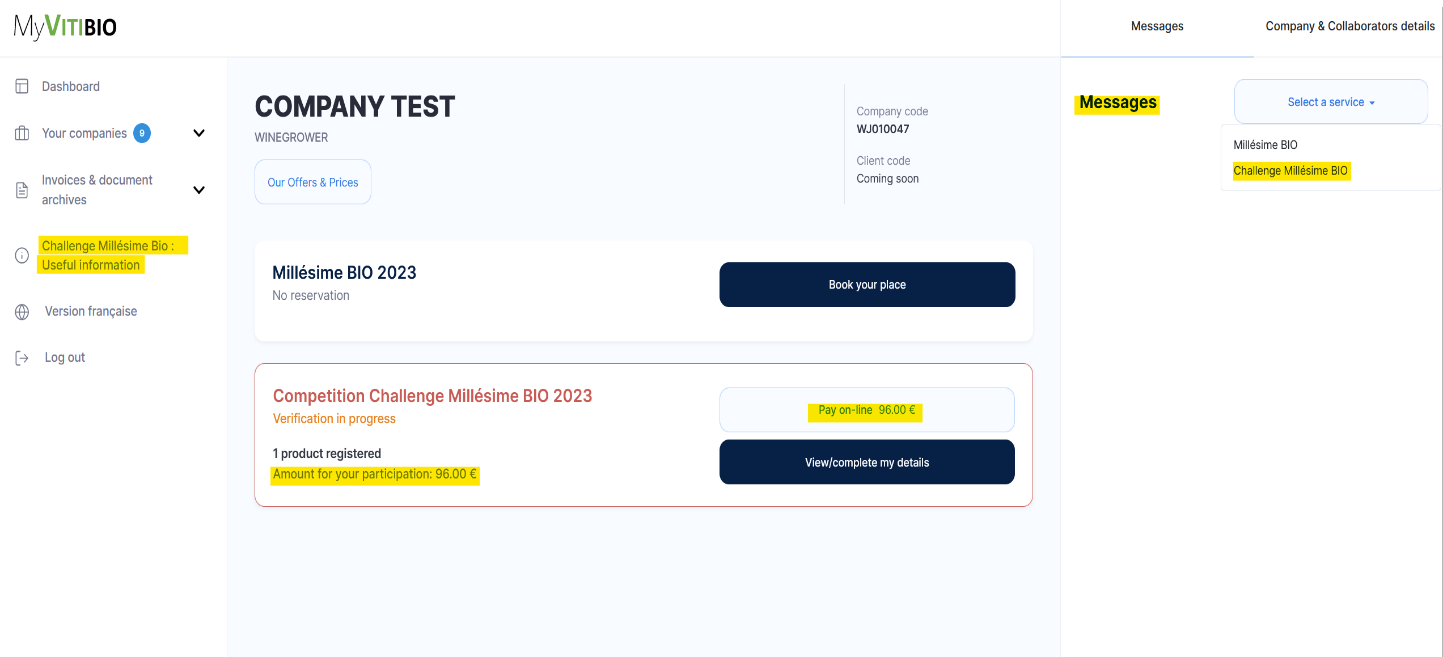 1/ Check the terms of payment in “Challenge Millésime BIO : Useful information”2/ Billing : your invoice will be issued after payment and all your informations, documents and samples validation